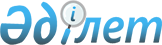 О признании утратившими силу некоторых приказов Министерства транспорта и коммуникаций Республики КазахстанПриказ Министра транспорта и коммуникаций Республики Казахстан от 26 июля 2013 года № 571

      В соответствии с пунктом 1 статьи 43-1 Закона Республики Казахстан «О нормативных правовых актах», ПРИКАЗЫВАЮ:



      1. Признать утратившими силу приказы Министерства транспорта и коммуникаций Республики Казахстан согласно приложению к настоящему приказу.



      2. Юридическому департаменту Министерства транспорта и коммуникаций Республики Казахстан (Задорожный А.В.) в недельный срок направить в установленном порядке копию настоящего приказа в Министерство юстиции Республики Казахстан.



      3. Настоящий приказ вводится в действие со дня его подписания.      Министр                                    А. Жумагалиев

Приложение к приказу     

Министра транспорта и     

коммуникаций Республики Казахстан

от 26 июля 2013 года № 571    

Перечень приказов Министерства транспорта и коммуникаций

Республики Казахстан, признаваемых утратившими силу

      1) приказ Председателя Комитета транспортного контроля Министерства транспорта и коммуникаций Республики Казахстан от 11 сентября 2002 года № 73-п «О контрольных талонах к специальным разрешениям» (зарегистрирован в Реестре государственной регистрации нормативных правовых актов под № 2006);



      2) совместный приказ Министра транспорта и коммуникаций Республики Казахстан от 26 января 2005 года № 50-I, Министра внутренних дел Республики Казахстан от 24 февраля 2005 года № 130, Министра иностранных дел Республики Казахстан от 24 февраля 2005 года № 08-1/64 и Министра труда и социальной защиты населения Республики Казахстан от 24 февраля 2005 года № 52-п «Об утверждении условий, на которых иностранцы и лица без гражданства могут входить в состав экипажа судна, плавающего под Государственным флагом Республики Казахстан» (зарегистрирован в Реестре государственной регистрации нормативных правовых актов под № 3508);



      3) приказ исполняющего обязанности Министра транспорта и коммуникации Республики Казахстан от 4 марта 2005 года № 114-I «Об утверждении Правил безопасности и охраны труда на автомобильном транспорте» (зарегистрирован в Реестре государственной регистрации нормативных правовых актов под № 3586);



      4) приказ Министра транспорта и коммуникаций Республики Казахстан от 19 марта 2005 года № 129-I «Об утверждении Правил осуществления контроля за соблюдением перевозчиками Правил перевозок грузов, утвержденных приказом Министра транспорта и коммуникаций Республики Казахстан от 23 ноября 2004 года № 429-I, зарегистрированных за № 3294» (зарегистрирован в Реестре государственной регистрации нормативных правовых актов под № 3562);



      5) совместный приказ Министра транспорта и коммуникаций Республики Казахстан от 12 декабря 2006 года № 331, Министра внутренних дел Республики Казахстан от 5 февраля 2007 года № 42, Министра труда и социальной защиты населения Республики Казахстан от 14 декабря 2006 года № 290-п «Об утверждении условий, на которых иностранцы и лица без гражданства могут входить в состав экипажа судна, плавающего под Государственным флагом Республики Казахстан» (зарегистрирован в Реестре государственной регистрации нормативных правовых актов под № 4555).
					© 2012. РГП на ПХВ «Институт законодательства и правовой информации Республики Казахстан» Министерства юстиции Республики Казахстан
				